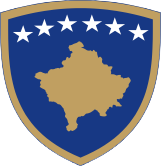 Republika e Kosovës Republika Kosova - Republic of KosovoQeveria - Vlada – Government Ministria e Zhvillimit Rajonal Ministarstvo za Regionalni Razvoj Ministry of Regional DevelopmentDatë 25.02.2022REZULTATET NGA VLERËSIMI I FAZËS SË PARË TË PROJEKT - PROPOZIMEVE NGA OJQ-TË SIPAS THIRRJES PUBLIKE TË DATËS 01 SHKURT 2022Projekt - propozimet të cilat e kalojnë fazën e parë “Vlerësimin Procedural”, janë projektet e OJQ-ve si vijon:OJQ-Chong for the Integroted Spiriti CFISOJQ-Shoqata AnomOJQ-Ngo (Klubi Shahut Sharri)OJQ-YellowOJQ-AGNK/AWEKOJQ-Qendra për rini të avancuarOJQ-SDBCOJQ-HRK-DNKOJQ-POLITEIAOJQ-GLOBEDSOJQ-D&DOJQ-RETINAOJQ-Creative CenterOJQ-Youth Education CenterOJQ-EqualityOJQ-Start UpOJQ-Shpija Ime e Drejta ImeOJQ-Ta Ruaj TraditenOJQ-JuvenuOJQ-GHSOJQ-PlejadaOJQ-IETLOJQ-Organizata Studentore e F.KOJQ-IZHIOJQ-TMIOJQ-QërshizaOJQ-Jeto ShëndetshëmOJQ-GICOJQ-AZODOJQ-RonaOJQ-LovcenOJQ-CECD FriendsOJQ-FSHCOJQ-Business WomenOJQ-Lidhja e ArtëOJQ-Rrënjet TonaOJQ-AZHR-LindjeOJQ-Dita JonëOJQ-ZanaOJQ-DITAOJQ-ErafruitOJQ-DomineOJQ-AGFOJQ-OHLTKOJQ-AZHR-JugOJQ-OJINCOJQ-OZHLLOJQ-Q.R AftësimiOJQ-IHPZHOJQ-Perspektiva EnergjikaOJQ-ALDIOJQ-LDCOJQ-AZHR-PerëndimOJQ-IDEAOJQ-URAZOJQ-Green ProjectOJQ-PMSHOJQ-QRH VushtrriOJQ-Instituti për qeverisje të mire dhe sundim të ligjitOJQ-Lëvizja KasabaOJQ-IKCOJQ-CULT CLUBOJQ-NatyraOJQ-LDA ALBENIAOJQ-GYEKOJQ-NRIOJQ-LYCOJQ-IGESDOJQ-GLV KalajaOJQ-Me Dorë Në ZemërOJQ-MonumentaOJQ-Alternativa RinoreOJQ-GamaOJQ-ReformaOJQ-KRKOJQ-FLDOJQ-EIKOJQ-Bio ShkencatOJQ-RDA-CenterOJQ-RDA-NorthOJQ-Global MisionOJQ-ESNAFOJQ-IQATOJQ-OMNESOJQ-VASOJQ-IRAOJQ-RCHOJQ-QHPGJOJQ-Shoqata MelisaOJQ-IFKProjekt - propozimet që nuk e kalojnë fazën e parë “Vlerësimin Procedural”, janë projektet e OJQ-ve si vijon:OJQ-GLV Agroturizmi PejëOJQ-KRROJQ-GLV GjeravicaOJQ-ISKANOJQ-EYDOJQ-Fondacioni 15 ShkurtiOJQ-ALRPOJQ-IPBOJQ-Vullneti I GraveOJQ-DRUGEZAOJQ-Skills of Active youth of KosovoOJQ-CFIDOJQ-ARTHAOJQ-TCMDOJQ-PorodinOJQ-Qendra Rinore-ObiliqOJQ-KVRL-OOJQ-EmaOJQ-Shoqata RiniaOJQ-UZEOOJQ-IFYFOJQ-CEDEOJQ-ORDAOJQ-KDCOJQ-Frutat e JetesOJQ-TPMOJQ-FLORIOJQ-UZENOJQ-QFNVOJQ-TUMEDOJQ- JCI PrizrenOJQ-Sporti dhe BashkjetesaOJQ-YCLOJQ-AnibarOJQ-YICOJQ-Forumi UratOJQ-RROZHRKOJQ-Shoqata e bletareve DecanOJQ-Shoqata e Grave”Fatjona”OJQ-SEEDOJQ-Organizimi për fuqizimin e graveOJQ-Prosperitetit GjakovëOJQ-Shift Youth OrganisationOJQ-LVRKOJQ-Center For Promotion Civil SocietyOJQ-ONYXOJQ-Radio Vala Rinore 94.7 FMOJQ-Swork-KosovoOJQ-Rinia e Mitrovicës AktiveOJQ-SkenaOJQ-OHVSH TrunguOJQ-ApstraktOJQ-Aktive and Responsible forOJQ-Qendra Edukative Kulturore -KSOJQ-SakuntalaOJQ-ELITAOJQ-Youth CanOJQ-Durmish AsalanoOJQ-Shoqata e Grave “Fati”OJQ-Women World Today and NowOJQ-KGBDOJQ-Creative EducationOJQ-Për një vision bashkëkohorOJQ-Qendra për hapat rinorOJQ-Shketësitë e GraveOJQ-GausiOJQ-VKBIKOJQ-Jeta DeçanOJQ-OAPAOJQ-IPSIAOJQ-Handikos Malishevë OJQ-Hendikos RahovecOJQ-SHFAKOJQ-QKZHQ (korigjim)Sqarim: Në listën e publikuar të rezultateve në ueb faqen e MZHR-së, me datën 25.02.2022 nga vlerësimi i fazës së parë të projekt propozimeve nga OJQ-të sipas thirjes publike të datës 01.02.2022 është lëshuar një gabim teknik gjatë përpilimit të listës finale për publikim. Saktësisht tek Projekt-Propozimit të OJQ-së QKZHQ, projekt-prozimi i OJQ-së në fjalë nuk i ka plotësuar kriteret për të kalur fazën e parë administrative sipas udhëzuesit të MZHR-së.Shënim: Periudha e ankesave pas përfundimit dhe publikimit të rezultateve finale.